ТЕХНИЧЕСКОЕ ЗАДАНИЕна поставку медицинского оборудования Стоматоскоп АФСТребования к функциональным характеристикам (потребительским свойствам), техническим и качественным характеристикам, эксплуатационным характеристикам (при необходимости) предмета закупки, а также иные требования, связанные с определением соответствия предмета закупки потребностям Заказчика.КТРУ 32.50.11.190 – 1 комплект.	*Комплект оптических фильтров с клипсой для фотодокументирования-н а усмотрение Заказчика!!!Проект Договора №______на поставку медицинского оборудования  Стоматоскопа АФС.г.Вельск                                                                                          «____»___________ 2023 г.	Государственное автономное учреждение здравоохранения Архангельской области «Вельская стоматологическая поликлиника» (ГАУЗ АО «ВСП), именуемое в дальнейшем «Заказчик», в лице главного врача Шестаковой Людмилы Николаевны, действующего на основании Устава, с одной стороны, и____________________________________________, именуемое в дальнейшем «Поставщик», в лице _____________________________, действующей (его) на основании _______________, с другой стороны, именуемые совместно в дальнейшем «Стороны», на основании протокола  рассмотрения заявок и подведения итогов  от « ___ » ________________ 2023 г. № ________________________ заключили настоящий Договор о нижеследующем.1. Предмет Договора1.1. В соответствии с Договором  Поставщик обязуется в порядке и сроки, предусмотренные Договором, осуществить поставку медицинского оборудования 
Стоматоскоп АФС  (далее – Оборудование) в соответствии со Спецификацией (Приложение № 1 к настоящему Договору), и надлежащим образом оказать услуги по доставке, разгрузке, сборке, установке, монтажу, вводу в эксплуатацию Оборудования, обучению правилам эксплуатации и инструктажу специалистов Заказчика, эксплуатирующих Оборудование и специалистов Заказчика, осуществляющих техническое обслуживание Оборудования, правилам эксплуатации и технического обслуживания Оборудования в соответствии с требованиями технической и (или) эксплуатационной документации производителя (изготовителя) Оборудования (далее - Услуги), а Заказчик обязуется в порядке и сроки, предусмотренные Договором, принять и оплатить поставленное Оборудование и надлежащим образом оказанные Услуги.1.2. Номенклатура Оборудования и его количество определяются Спецификацией (Приложение № 1 к настоящему Договору), технические показатели – Техническими требованиями (Приложение № 2 к настоящему Договору).1.3. Поставка Оборудования осуществляется Поставщиком с разгрузкой с транспортного средства по адресу: г. Вельск, ул. Дзержинского, д.42 (далее - Место доставки).2. Цена Договора2.1. Цена Договора и валюта платежа устанавливаются в российских рублях.2.2. Цена Договора, составляет ________ руб. (________) _______ коп., включая НДС________ руб. (____)____ коп.  (или НДС не выделяется)..2.3. Цена Договора включает в себя стоимость Оборудования и Услуг, а также все расходы на страхование, уплату налогов, пошлины, сборы и другие обязательные платежи, которые Поставщик должен выплатить в связи с выполнением обязательств по Договору в соответствии с законодательством Российской Федерации.2.4. Цена Договора является твердой, определяется на весь срок исполнения Договора и не может изменяться в ходе его исполнения, за исключением случаев, предусмотренных настоящим Договором.2.5. Заключение дополнительных соглашений к договору по соглашению сторон в отношении изменения существенных условий договора (цена, объемы, сроки, условия поставки и платежей, обязательства сторон, гарантии, обеспечение, ответственность сторон) возможно в следующих случаях:1)	снижения цены договора без изменения объема закупаемых товаров, работ, услуг;2)	изменения не более чем на 10% (десять процентов) предусмотренного договором объема товаров, услуг при изменении потребности в таких товарах, работах, услугах, на поставку, выполнение, оказание которых заключен договор, или при выявлении потребности в дополнительном объеме товаров, работ, услуг, не предусмотренных договором, но связанных с работами, услугами, предусмотренными договором. Цена единицы дополнительно поставляемого товара, выполняемой работы, оказываемой услуги должна определяться как частное от деления первоначальной цены договора на предусмотренное в договоре количество такого товара, работы, услуги;3)	улучшения условий исполнения договора для Заказчика (изменение сроков исполнения договора, (его отдельных этапов), отмена или уменьшение аванса, предоставление отсрочки или рассрочки при оплате, улучшение характеристик товаров, работ, услуг, увеличения сроков и объем гарантий, изменения процентной ставки);4)	в случае необходимости заключения дополнительного соглашения в связи с изменениями законодательства Российской Федерации при условии, что такие изменения делают невозможным дальнейшее исполнение договора, и (или) в связи с вступившим в законную силу судебным актом, и (или) в связи с предписаниями органов государственной власти, органов местного самоуправления;5)	в случае изменения в ходе исполнения договора регулируемых государством цен и (или) тарифов на товары, работы, услуги, являющиеся предметом договора;6)	в случае существенного изменения обстоятельств, из которых Заказчик и поставщик исходили при заключении договора, в результате которого исполнение договора без изменения его условий настолько нарушит соответствующее договору соотношение имущественных интересов сторон и повлечет хотя бы для одной стороны такой ущерб, что сторона в значительной степени лишится того, на что была вправе рассчитывать при заключении договора.3. Взаимодействие Сторон 3.1. Поставщик обязан:3.1.1. поставить Оборудование в строгом соответствии с условиями Договора в полном объеме, надлежащего качества и в установленные сроки;3.1.2. оказать Услуги в строгом соответствии с условиями Договора в полном объеме, надлежащего качества и в установленные сроки;3.1.3. обеспечить обучение правилам эксплуатации (в соответствии с технической и (или) эксплуатационной документацией производителя (изготовителя) Оборудования) и проведение инструктажа специалистов Заказчика (Получателей), эксплуатирующих Оборудование; 3.1.4. использовать квалифицированный персонал для оказания Услуг по сборке, установке, вводу Оборудования в эксплуатацию, по обучению правилам эксплуатации и инструктажу специалистов Заказчика, эксплуатирующих Оборудование, в количестве, необходимом для оказания Услуг надлежащего качества;3.1.5. осуществлять сборку, установку и ввод в эксплуатацию Оборудования в помещении или месте эксплуатации Оборудования, подготовленном в соответствии с требованиями технической и (или) эксплуатационной документацией производителя (изготовителя) Оборудования, с учетом класса электробезопасности и иных требований безопасности в соответствии с законодательством Российской Федерации;предоставить Заказчику (Получателям) сведения, необходимые для работы с Оборудованием, включая предоставление ключей, паролей доступа, программ и иных сведений, необходимых для технического обслуживания, применения и эксплуатации.предоставить Заказчику (Получателям) сведения о расходных материалах и реагентах иных производителей, применение которых разрешено производителем Оборудования3.1.6. обеспечить соответствие поставляемого Оборудования и оказываемых Услуг требованиям качества, безопасности в соответствии с законодательством Российской Федерации;3.1.7. представлять по требованию Заказчика информацию и документы, относящиеся к предмету Договора для проверки исполнения Поставщиком обязательств по Договору;3.1.8. незамедлительно информировать Заказчика обо всех обстоятельствах, препятствующих исполнению Договора;3.1.9. своими силами и за свой счет устранять допущенные недостатки при поставке Оборудования и оказании Услуг;3.1.10. выполнять свои обязательства, предусмотренные положениями Договора;3.1.11. обеспечивать гарантии на Оборудование в соответствии с настоящим Договором.3.2. Поставщик вправе:3.2.1. требовать от Заказчика подготовки помещения или места эксплуатации, в котором будет осуществляться сборка, установка, и ввод в эксплуатацию Оборудования в соответствии с требованиями технической и (или) эксплуатационной документации производителя (изготовителя) Оборудования, с учетом класса электробезопасности и иных требований безопасности в соответствии с законодательством Российской Федерации;3.2.2. требовать от Заказчика предоставления имеющейся у него информации, необходимой для исполнения обязательств по Договору;3.2.3. требовать от Заказчика своевременной оплаты поставленного Оборудования и оказанных Услуг в порядке и на условиях, предусмотренных Договором.3.3. Заказчик обязан:3.3.1. предоставлять Поставщику всю имеющуюся у него информацию и документы, относящиеся к предмету Договора и необходимые для исполнения Поставщиком обязательств по Договору;3.3.2. обеспечить условия для оказания Поставщиком Услуг по сборке, установке и вводу в эксплуатацию Оборудования, в том числе подготовку помещения или места эксплуатации, в соответствии с требованиями технической и (или) эксплуатационной документации производителя (изготовителя) Оборудования, с учетом класса электробезопасности и иных требований безопасности в соответствии с законодательством Российской Федерации;3.3.3. своевременно принять и оплатить поставленное Оборудование и надлежащим образом оказанные Услуги;3.3.4. выполнять свои обязательства, предусмотренные иными положениями Договора.3.4. Заказчик вправе:3.4.1. требовать от Поставщика надлежащего исполнения обязательств, предусмотренных Договором;3.4.2. запрашивать у Поставщика информацию об исполнении им обязательств по Договору;3.4.3. проверять в любое время ход исполнения Поставщиком обязательств по Договору;3.4.4. осуществлять контроль соответствия качества поставляемого Оборудования и качества оказанных Услуг, сроков поставки Оборудования и оказания Услуг требованиям Договора;3.4.5. требовать от Поставщика устранения недостатков, допущенных при исполнении Договора;3.4.6. отказаться от приемки некачественного Оборудования и ненадлежащим образом оказанных Услуг и потребовать безвозмездного устранения недостатков;3.4.7. привлекать экспертов для проверки соответствия исполнения Поставщиком обязательств по Договору требованиям, установленным Договором.4. Упаковка и маркировка 4.1. Поставщик должен обеспечить упаковку Оборудования, способную предотвратить его повреждение или порчу во время перевозки к Месту доставки. Упаковка Оборудования должна полностью обеспечивать условия транспортировки, предъявляемые к данному виду Оборудования.При определении габаритов упаковки Оборудования и его веса с упаковкой необходимо учитывать удаленность Мест доставки и отсутствие мощных грузоподъемных средств в некоторых пунктах по пути следования Оборудования.4.2. Вся упаковка должна соответствовать требованиям законодательства Российской Федерации, иметь следующую маркировку:Наименование Оборудования: ____________________Государственный контракт N __________ Заказчик (название): __________Поставщик (название компании): __________Пункт назначения: __________Грузоотправитель: ____________Ящик/контейнер N ____, всего ящиков/контейнеров _____Размеры (высота, длина, ширина) __________Вес брутто _____ кгВес нетто _____ кг4.3. Два экземпляра упаковочного листа с описанием Оборудования, указанием веса нетто, веса брутто, количества, указанием номера и даты Договора, с приложением документации на Оборудование должны сопровождать каждый ящик/контейнер. Один упаковочный лист должен находиться внутри ящика/контейнера, другой крепится с внешней стороны в водонепроницаемом конверте.4.4. Упаковка и маркировка на упаковке, а также документация внутри и вне упаковки должны строго соответствовать специальным требованиям, установленным в Технических требованиях (приложение N 2 к Договору).5. Срок исполнения договора, порядок поставки Оборудования и оказания услуг 5.1. Срок исполнения договора: со дня заключения Договора по 15 декабря 2023 года. Окончание срока исполнения Договора не освобождает Стороны от выполнения обязательств, предусмотренных Договором, а также от ответственности за нарушение условий Договора. Поставка Оборудования осуществляется Поставщиком в Место доставки на условиях, предусмотренных пунктом 1.3 Договора, и Оказание услуг, предусмотренных  в пункте 1.1 Договора, осуществляется Поставщиком по заявке Заказчика, срок исполнения заявки 10 (десять) рабочих дней. Поставщик за 5 рабочих дней до осуществления поставки Оборудования направляет в адрес Заказчика уведомление о времени доставки Оборудования в Место доставки.5.2. Фактической датой поставки Оборудования и оказания услуг, указанных в пункте 1.1 Договора, считается дата, указанная в документе о приемке.5.3. Услуги выполняются Поставщиком лично, либо с привлечением соисполнителей.5.4. Услуги по сборке, установке, монтажу и вводу в эксплуатацию Оборудования, обучению правилам эксплуатации и инструктажу специалистов Заказчика, эксплуатирующих Оборудование, и специалистов Заказчика, осуществляющих техническое обслуживание Оборудования, должны быть оказаны Поставщиком до подписания Сторонами структурированного документа о приемке 5.5. Оказание Услуг по сборке, установке Оборудования осуществляется при наличии подготовленного помещения или места эксплуатации с учетом класса электробезопасности и иных требований безопасности в соответствии с технической и (или) эксплуатационной документацией производителя (изготовителя) Оборудования и законодательством Российской Федерации и включает комплекс работ по расконсервации, установке, сборке Оборудования в соответствии с технической и (или) эксплуатационной документацией производителя (изготовителя) Оборудования.5.6. Оказание Услуг по вводу в эксплуатацию Оборудования включает пусконаладочные работы, в том числе работы по наладке, настройке, регулировке, апробированию, инструментальному контролю соответствия выходных параметров Оборудования. По факту ввода оборудования в эксплуатацию стороны подписывают Акт ввода оборудования в эксплуатацию.5.7. Оказание Услуг по обучению правилам эксплуатации специалистов Заказчика, эксплуатирующих Оборудование, включает в себя инструктаж и обучение правилам эксплуатации Оборудования, оформлению учетно-отчетной документации по техническому обслуживанию Оборудования, применению средств измерений, предусмотренных технической (или) эксплуатационной документацией производителя (изготовителя) Оборудования и соответствующих требованиям к их поверке и (или) калибровке, предусмотренным Федеральным законом от 26.06.2008 N 102-ФЗ «Об обеспечении единства измерений», необходимых для технического обслуживания и эксплуатации Оборудования, в объеме и порядке, предусмотренном технической и (или) эксплуатационной документацией производителя (изготовителя) Оборудования.5.8. По факту поставки оборудования и оказания услуг Поставщик прилагает следующие документы:а) копия регистрационного удостоверения на Оборудование;б) техническая и (или) эксплуатационная документация производителя (изготовителя) Оборудования на русском языке;в) товарная накладная;г) гарантия производителя на Оборудование, срок действия которой составляет не менее 12  месяцев, оформленная в виде отдельного документа;д) гарантия Поставщика на Оборудование, срок действия которой должен составлять не менее срока действия гарантии производителя на Оборудование, оформленная в виде отдельного документа;е) сертификат соответствия;ж) сведения, необходимые для работы с Оборудованием, включая предоставление ключей, паролей доступа, программ и иных сведений, необходимых для монтажа, наладки, применения, эксплуатации, технического обслуживания данного вида Оборудования;з) Акт ввода Оборудования в эксплуатацию;и) документ, подтверждающий обеспечение гарантийных обязательств в соответствии с п. 9.8 Договора.6. Порядок и сроки приемки Товара6.1. Приемка Товара Поставщика осуществляется Заказчиком в соответствии с требованиями, указанными в настоящем Договоре. Приемка поставленного Товара осуществляется в ходе передачи Товара Заказчику в месте доставки и включает в себя следующие этапы:- проверка комплектности и номенклатуры поставленного Товара;- проверка полноты и правильности оформления комплекта товарно-транспортных документов;- контроль наличия (отсутствия) внешних повреждений;- проверка наличия документации в соответствии с условиями настоящего Договора.6.2. В случае несоответствия количества и (или) качества Товара, указанного в товарно-транспортной (товарной) накладной, и документах, подтверждающих качество Товара, и фактически поставленного Поставщиком Товара Заказчик составляет претензию, в которой указывается установленное несоответствие количества и качества принимаемого Товара.6.3. В случае недопоставки и (или) поставки некачественного Товара Заказчик вправе потребовать от Поставщика осуществить замену поставленного некачественного Товара Товаром надлежащего качества, соответствующего условиям Договора и (или) потребовать осуществить поставку недостающего Товара в течение 20 календарных дней, с даты получения претензии Заказчика.6.4. Возврат поставленного Товара ненадлежащего качества осуществляется за счет средств Поставщика.6.5. Приемка поставленного Товара осуществляется Заказчиком по месту доставки и подтверждается подписанием товарно-транспортной (товарной) накладной.6.6. Поставщик обязан известить Заказчика о точном времени и дате поставки в письменном виде, посредством факсимильной связи или электронной почты.6.7. По итогам приемки Товара при наличии документов, указанных в пункте 2.1 настоящего Договора, и при отсутствии претензий Заказчика к качеству, количеству и другим характеристикам Товара Заказчик подписывает товарно-транспортную (товарную) накладную в течение 3 (трех) рабочих дней.6.8. Поставщик по согласованию с Заказчиком имеет право осуществить досрочную поставку Товара по настоящему Договору.7. Гарантии7.1. Поставщик гарантирует, что Оборудование, поставленное в соответствии с Договором, является новым, неиспользованным, серийно выпускаемым, не ранее 2022 года выпуска.Поставщик гарантирует, что Оборудование, поставленное по Договору, не имеет дефектов, связанных с конструкцией, материалами или функционированием при штатном использовании Оборудования в соответствии со Спецификацией (приложение № 1 к Договору), Техническими требованиями (приложение № 2 к Договору), технической и (или) эксплуатационной документацией производителя (изготовителя) Оборудования.7.2. Поставщик предоставляет Заказчику гарантии производителя (изготовителя) Оборудования, оформленные cсоответствующими гарантийными талонами или аналогичными документами, подтверждающими надлежащее качество материалов, используемых для изготовления Оборудования, а также надлежащее качество Оборудования.7.3. Поставщик гарантирует полное соответствие поставляемого Оборудования условиям Договора, устранение неисправностей, связанных с дефектами производства, устранение неисправностей посредством замены запасных частей.7.4. Гарантия Поставщика на поставленное Оборудование составляет не менее 12 месяцев. Гарантия производителя на Оборудование составляет не менее 12 месяцев. Гарантийный срок начинает исчисляться со дня подписания соответствующего Акта ввода Оборудования в эксплуатацию, оказания Услуг по обучению правилам эксплуатации и инструктажу специалистов.7.5. Неисправное или дефектное Оборудование будет возвращено Поставщику за его счет в сроки, согласованные Заказчиком и Поставщиком. В случае замены или исправления дефектного Оборудования гарантийный срок на данное Оборудование продлевается.7.6. Поставщик не несет гарантийной ответственности за неполадки и неисправности Оборудования, если они произошли:а) в результате внесения Заказчиком или третьей стороной модификаций или изменений Оборудования без письменного согласия Поставщика;б) в результате нарушения правил эксплуатации и обслуживания Оборудования, предусмотренных технической и (или) эксплуатационной документацией производителя (изготовителя) Оборудования.8. Порядок и сроки оплаты Товара.8.1. Оплата осуществляется по безналичному расчету путем перечисления Заказчиком денежных средств на расчетный счет Поставщика в течение 7 (семи) рабочих дней после подписания Сторонами товарно-транспортной (товарной) накладной по факту поставки Поставщиком товара, указанного в Приложении №1.8.2. Счет Поставщика с приложенными к нему счётом-фактурой, товарно-транспортной (товарной) накладной, подписанной Сторонами, оплачиваются Заказчиком в установленные настоящим разделом порядке и сроки.9. Ответственность Сторон9.1. В случае неисполнения или ненадлежащего исполнения своих обязательств по Договору Стороны несут ответственность в соответствии с действующим законодательством Российской Федерации и условиями Договора. 9.2. В случае просрочки исполнения Заказчиком обязательств, предусмотренных Договором, а также в иных случаях неисполнения или ненадлежащего исполнения Заказчиком обязательств, предусмотренных Договором, Поставщик вправе потребовать уплаты неустоек (штрафов, пеней). 9.3. Пеня начисляется за каждый день просрочки исполнения обязательства, предусмотренного Договором, начиная со дня, следующего после дня истечения установленного Договором срока исполнения обязательства. Такая пеня устанавливается в размере одной трехсотой действующей на дату уплаты пеней ставки рефинансирования Центрального банка Российской Федерации от не уплаченной в срок суммы. 9.4. В случае просрочки исполнения Поставщиком обязательств, предусмотренных Договором, а также в иных случаях неисполнения или ненадлежащего исполнения Поставщиком обязательств, предусмотренных Договором, Заказчик направляет Поставщику требование об уплате неустоек (штрафов, пеней).9.5. В случае просрочки исполнения обязательств по Договору Поставщик уплачивает Заказчику неустойку (штраф, пени) в размере 0,5% от суммы недопоставленного товара за каждый день просрочки, начиная со дня следующего после истечения установленного Договором срока исполнения обязательств. 9.6. Сторона освобождается от уплаты неустойки (штрафа, пени), если докажет, что неисполнение или ненадлежащее исполнение обязательства, предусмотренного Договором, произошло вследствие непреодолимой силы или по вине другой стороны или вследствие противоправных действий третьих лиц или вследствие принятия государственными органами решений, делающих исполнение соответствующего обязательства невозможным или экономически невыгодным. 9.7. Сторона, для которой в связи с названными обстоятельствами создалась невозможность выполнения своих обязательств по Договору, в течение 2 (Двух) рабочих дней письменно извещает другую Сторону о невозможности выполнения обязательств по Договору с указанием причин.10. Срок действия, изменение и расторжение Договора10.1. Срок дейтвия договора: с даты заключения контракта до 31 декабря 2023 года, при заключении Договора по результатам проведения электронной процедуры – в соответствии с положениями статьи 51 Закона о контрактной системе, а в части осуществления расчетов по Договору и ответственности Сторон - до полного исполнения Сторонами взаимных обязательств.10.2. Все изменения Договора должны быть совершены в письменном виде и оформлены дополнительными соглашениями к Договору.10.3. Договор может быть расторгнут по соглашению Сторон, по решению суда, в случае одностороннего отказа стороны Договора от исполнения договора в соответствии с гражданским законодательством.	10.4. Стороны вправе принять решение об одностороннем отказе от исполнения Договора по основаниям, предусмотренным Гражданским кодексом Российской Федерации, для одностороннего отказа от исполнения отдельных видов обязательств в порядке и сроки, определенные статьей 95 Федерального закона о контрактной системе.10.5. В случае если Заказчиком проведена экспертиза поставленного Оборудования с привлечением экспертов, экспертных организаций, решение об одностороннем отказе от исполнения Договора может быть принято Заказчиком только при условии, что по результатам экспертизы поставленного Оборудования в заключение эксперта, экспертной организации будут подтверждены нарушения условий Договора, послужившие основанием для одностороннего отказа Заказчика от исполнения Договора.10.6. Заказчик обязан принять решение об одностороннем отказе от исполнения Договора, если в ходе исполнения Договора установлено, что:а) поставщик (подрядчик, исполнитель) и (или) поставляемый товар перестали соответствовать установленным извещением об осуществлении закупки и (или) документацией о закупке (если Законом о контрактной системе предусмотрена документация о закупке) требованиям к участникам закупки (за исключением требования, предусмотренного частью 1.1 (при наличии такого требования) статьи 31 Закона о контрактной системе) и (или) поставляемому товару;б) при определении поставщика (подрядчика, исполнителя) поставщик (подрядчик, исполнитель) представил недостоверную информацию о своем соответствии и (или) соответствии поставляемого товара, что позволило ему стать победителем определения поставщика (подрядчика, исполнителя).10.7. Существенные условия Договора могут быть изменены только в случаях, предусмотренных Федеральным законом о контрактной системе.11. Исключительные права11.1. Поставщик гарантирует отсутствие нарушения исключительных прав третьих лиц, связанных с поставкой и использованием Оборудования в рамках Договора.11.2. Все убытки, понесенные Заказчиком при нарушении исключительных прав третьих лиц при использовании Оборудования, включая судебные расходы и материальный ущерб, возмещаются Поставщиком.12. Обстоятельства непреодолимой силы12.1. Стороны освобождаются от ответственности за полное или частичное неисполнение своих обязательств по Договору, если их неисполнение явилось следствием обстоятельств непреодолимой силы.12.2. Под обстоятельствами непреодолимой силы понимают такие обстоятельства, которые возникли после заключения Договора в результате непредвиденных и непредотвратимых событий, неподвластных Сторонам, включая, но не ограничиваясь: пожар, наводнение, землетрясение, другие стихийные бедствия, запрещение властей, террористический акт при условии, что эти обстоятельства оказывают воздействие на выполнение обязательств по Договору и подтверждены соответствующими уполномоченными органами.12.3. Сторона, у которой возникли обстоятельства непреодолимой силы, обязана в течение 5 дней письменно информировать другую Сторону о случившемся и его причинах. 12.4. Если, по мнению Сторон, исполнение Договора может быть продолжено в порядке, действовавшем до возникновения обстоятельств непреодолимой силы, то срок исполнения обязательств по Договору продлевается соразмерно времени, которое необходимо для учета действия этих обстоятельств и их последствий.13. Дополнительные условия и заключительные положения13.1. Во всем, что не предусмотрено Договором, Стороны руководствуются законодательством Российской Федерации.13.2. Все споры и разногласия в связи с исполнением Договора, разрешаются путем переговоров. Если по результатам переговоров Стороны не приходят к согласию, дело передается на рассмотрение в Арбитражный суд.13.4. Приложения к договору являются его неотъемлемой частью.Приложения к Договору:Приложение № 1 – Спецификация;Приложение № 2 – Технические требования	Приложение № 3 - Акт ввода оборудования в эксплуатацию, оказания Услуг по обучению и инструктажу специалистов.14. Реквизиты и подписи Сторонпоставка медицинского оборудования  Стоматоскоп АФСТехнические требованияГарантия Поставщика на поставленное Оборудование составляет:    12    месяцев. Гарантия производителя на Оборудование составляет     12   месяцев.АКТ ВВОДА ОБОРУДОВАНИЯ В ЭКСПЛУАТАЦИЮ оказания услуг по обучению и инструктажу специалистовПО ДОГОВОРУ ОТ «___» _______________ 20__  № _____Поставщик ______________(полное наименование), в лице _______________ (должность, фамилия, имя, отчество (при наличии) лица, подписывающего Акт) действующего на основании ___________(указываются реквизиты документа, удостоверяющие полномочия лица на подписание Акта), с одной стороны и Заказчик Государственное автономное учреждение здравоохранения Архангельской области «Вельская стоматологическая поликлиника»  в лице главного врача Шестаковой Людмилы Николаевны, действующего на основании Устава, с другой стороны составили настоящий Акт о следующем:Поставщик осуществил сборку, установку, монтаж и ввод Оборудования в эксплуатацию, а Заказчик принял следующее Оборудование к эксплуатации согласно Спецификации (приложение №1 к Договору):___________________________________________ (описание Оборудования).Заводские (серийные) №№ ___________________________________________Перечень работ по вводу в эксплуатацию Оборудования: ________________.Результаты испытаний Оборудования: _______________________________.Оборудование находится в рабочем состоянии и отвечает техническим требованиям Договора.Заказчик к установленному и введенному в эксплуатацию Оборудованию претензий не имеет.В сроки, предусмотренные условиями Договора _______________________, Поставщиком проведены обучение правилам эксплуатации и инструктаж по правилам эксплуатации Оборудования _____________________ следующих специалистов Заказчика:1. _______________________________________________2. _______________________________________________Обучение правилам эксплуатации и инструктаж специалистов Заказчика проведены в соответствии с порядком и программой обучения и инструктажа, технической и (или) эксплуатационной документацией производителя (изготовителя) Оборудования:_____________________ (дать краткое описание программы обучения эксплуатации и инструктажа)В результате проведенного обучения правилам эксплуатации и инструктажа специалисты Заказчика могут самостоятельно эксплуатировать Оборудование в соответствии с технической и (или) эксплуатационной документацией производителя (изготовителя) Оборудования.К настоящему Акту прилагаются следующие документы, подтверждающие ввод Оборудования в эксплуатацию и проведение обучения правилам эксплуатации и инструктажа специалистов Заказчика:__________________________________________ (перечислить документы).В соответствии с частью 3 статьи 27 Федерального закона от 05.04.2013 года № 44-ФЗ «О контрактной системе в сфере закупок товаров, работ, услуг для государственных и муниципальных нужд» участники закупки имеют право выступать в отношениях, связанных с осуществлением закупки, как непосредственно, так и через своих представителей. Полномочия представителей участников закупки подтверждаются доверенностью, выданной и оформленной в соответствии с гражданским законодательством.ИНСТРУКЦИЯ ПО ЗАПОЛНЕНИЮ ЗАЯВКИ НА УЧАСТИЕ В ЭЛЕКТРОННОМ АУКЦИОНЕДля участия в закупке необходимо подать заявку на участие, которая должна содержать документы и сведения, предусмотренные статьей 43 Федерального закона от 05.04.2013 года № 44-ФЗ «О контрактной системе в сфере закупок товаров, работ, услуг для государственных и муниципальных нужд», с учетом требований настоящего извещения.При формировании предложения участника закупки в отношении объекта закупки:1) информация о товаре, предусмотренная подпунктами "а" и "б" пункта 2 части 1 статьи 43 Федерального закона от 05.04.2013 года № 44-ФЗ «О контрактной системе в сфере закупок товаров, работ, услуг для государственных и муниципальных нужд», включается в заявку на участие в закупке в случае осуществления закупки товара, в том числе поставляемого заказчику при выполнении закупаемых работ, оказании закупаемых услуг. Информация, предусмотренная подпунктом "а" пункта 2 части 1 статьи 43 Федерального закона от 05.04.2013 года № 44-ФЗ «О контрактной системе в сфере закупок товаров, работ, услуг для государственных и муниципальных нужд», может не включаться в заявку на участие в закупке в случае указания заказчиком в описании объекта закупки товарного знака и предложения участником закупки товара, в том числе поставляемого заказчику при выполнении закупаемых работ, оказании закупаемых услуг, обозначенного таким товарным знаком;2) информация, предусмотренная подпунктами "а" и "г" пункта 2 части 1 статьи 43 Федерального закона от 05.04.2013 года № 44-ФЗ «О контрактной системе в сфере закупок товаров, работ, услуг для государственных и муниципальных нужд», не включается в заявку на участие в закупке в случае включения заказчиком в соответствии с пунктом 8 части 1 статьи 33 Федерального закона от 05.04.2013 года № 44-ФЗ «О контрактной системе в сфере закупок товаров, работ, услуг для государственных и муниципальных нужд» в описание объекта закупки проектной документации, или типовой проектной документации, или сметы на капитальный ремонт объекта капитального строительства.При формировании заявки на участие в закупке на поставку товаров, участники закупки предоставляют информацию о предлагаемом к поставке товаре в следующем порядке:1) в случае установления в описании объекта закупки соответствующего минимального значения показателя товара с использованием слов/словосочетаний/символов «не менее…», «не ниже…», «не хуже…», «не уже…», «≥», «от…» участник закупки в заявке обязан указать конкретное значение показателя, не менее установленного в описании объекта закупки минимального значения показателя товара без использования указанных слов/словосочетаний/символов. 2) в случае установления в описании объекта закупки соответствующего максимального значения показателя товара с использованием слов/словосочетаний/символов «не более…», «не выше…», «не превышает…», «не должен превышать…», «не шире…», «до…», «≤», «не ранее…» участник закупки в заявке обязан указать конкретное значение показателя, не превышающее установленного в описании объекта закупки максимального значения показателя товара без использования указанных слов/словосочетаний/символов.3) в случае установления в описании объекта закупки соответствующего минимального значения показателя товара с использованием слов/словосочетаний/символов «более…», «выше…», «свыше…», «больше…», «лучше…», «превосходит…», «должен превосходить…», «шире…», «>» участник закупки в заявке обязан указать конкретное значение показателя, превышающее установленное в описании объекта закупки минимальное значение показателя товара без использования указанных слов/словосочетаний/символов.4) в случае установления в описании объекта закупки соответствующего максимального значения показателя товара с использованием слов/словосочетаний/символов «менее…», «ниже…», «меньше…», «уже…», «<»,«ранее…»  участник закупки в заявке обязан указать конкретное значение показателя, меньшее по значению установленного в описании объекта закупки максимального значения показателя товара без использования указанных слов/словосочетаний/символов.5) в случае установления в описании объекта закупки соответствующего минимального и максимального значения показателя товара, выражаемого как диапазон значений (требование к нижней и верхней границе диапазона значений), участник закупки в заявке обязан указать диапазон конкретных значений показателя товара (нижнюю и верхнюю границу диапазона значений), удовлетворяющий соответственно требованиям к минимальному и максимальному значению диапазона значений с учетом положений пунктов 1-4 настоящей Инструкции. 6) в случае установления требования к значению показателя в описании объекта закупки с применением слов/знаков «или», «либо», «/» участник закупки в заявке обязан указать одно из альтернативных значений показателя, а в случае использования «и/или» - одно или несколько значений через запятую.7) в случае установления в описании объекта закупки нескольких значений показателя товара, перечисленных через «,» («…, …, …»), участник закупки в заявке обязан указать все перечисленные значения показателя, соответствующие установленным в описании объекта закупки требованиям к значению показателя товара.8) в случае установления в  описании объекта закупки соответствующего значения показателя товара, для которого указаны допустимые минимальное и максимальное значения, с использованием слов/словосочетаний «более … менее…», «не менее … менее…», «более … не более…», «не менее … не более…», «не ниже … не выше…», «выше … не выше…», «выше … ниже…», «не ниже … ниже…», «менее… более…», «не более… более…», «менее… не менее…», «не более… не менее…», «ниже… выше…», «не выше… выше…», «ниже… не ниже…», «не выше… не ниже…», «более … и менее…», «не менее … и менее…», «более … и не более…», «не менее … и не более…», «не ниже … и не выше…», «выше … и не выше…», «выше … и ниже…», «не ниже … и ниже…», «менее… и более…», «не более… и более…», «менее… и не менее…», «не более… и не менее…», «ниже… и выше…», «не выше… и выше…», «ниже… и не ниже…», «не выше… и не ниже…», «не уже…  не шире…», «шире ….  не шире…», «не уже…  уже…», «шире… уже…», «±», «ранее… и не ранее …» участник закупки должен указать конкретное значение показателя, соответствующее установленным Заказчиком требованиям без использования указанных слов/словосочетаний с учетом положений пунктов 1-4 настоящей Инструкции.9) При установлении в описании объекта закупки требований к одному показателю в разных единицах измерения, участник закупки вправе указать все или выбрать одну из представленных единиц измерения, в иных случаях участник закупки в своей заявке обязан указать все единицы измерения, установленные заказчиком. 10) Все сведения, содержащиеся в заявке участника закупки, не должны допускать двусмысленных толкований. В значениях показателей предложения участника не должно содержать слов: «или эквивалент», «или», «должен» (и его производные), «и/или», «либо», а также рекомендуется использовать общепринятые обозначения и наименования в соответствии с требованиями действующих нормативных документов для того, чтобы заказчик имел возможность оценить предложение участника на соответствие требованиям, указанным в описании объекта закупки.№ п/пОписание требованийТребуемые параметры(наличие/соответствие)1Предназначения и общая характеристика оборудованияАппарат предназначен для визуализации флуоресцентного излучения биологическихтканейВизуализация аутофлуоресцентного (эндогенного) свечения  слизистой оболочки рта (без введения экзогенных фотосенсибилизаторов или флуоресцирующих маркеров)	Спектральный диапазон: не менее 470 не более 700 нм2Состав (комплектность) Аппарат АФС 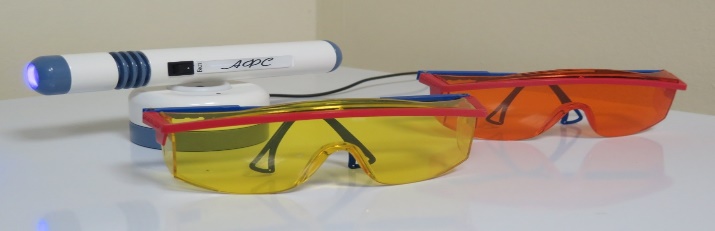 При освещении полости рта светодиодным излучением аппарата АФС в полости рта возникает эндогенное или аутофлуоресцентное свечение, которое можно наблюдать через специальные очки в условиях затемнения. Нормальная слизистая полости рта имеет зеленое свечение.При развитии патологических состояний характер свечения меняется, патологические очаги предрака, раннего рака имеют аномальное свечение.Выявление аномального свечения позволяет проявить онкологическую настороженность при первичном осмотре пациента.1 шт.Очки защитные для пациента1 шт.Очки для визуализации флуоресцентного излучения с пропусканием в спектральном  диапазоне 470-700 нм1 шт.Очки для визуализации флуоресцентного излучения с пропусканием в спектральном  диапазоне 470-600 нм1 шт.3Технические характеристикиИсточник излучениясветодиодДлина волны рабочего излучения, не более или не менее395нм  Мощность излучения, От 200 до 400мВт    4Общие технические характеристикиГабаритные размеры аппарата, не более200*30*30 ммВес, не более1 кгНапряжение питания, не менее или не менее220ВЧастота, не менее или не менее50ГцПотребляемая мощность, не более10ВАРабота от аккумулятора (зарядное устройство) наличие5Гарантия 12 месяцев6Дополнительные условия: Регистрационное удостоверение НаличиеКомплект оптических фильтров с клипсой для фотодокументирования*Наличие*Инструкция по эксплуатации на русском языкеНаличиеИнформационный буклет Учебно-методическое пособиеНаличиеЗаказчик:ГАУЗ АО «ВСП»165150, Архангельская область, г.Вельск, ул.Дзержинского, д. 42;Банк получателя: Р/счет 03224643110000002400 ОТДЕЛЕНИЕ АРХАНГЕЛЬСК БАНКА РОССИИ//УФК по Архангельской области и Ненецкому автономному округу г. АрхангельскБИК 011117401  . Телефон: (8-818-36) 6-44-66Факс: (8-818-36) 6-43-82E-mail: velstom2@atnet.ruИНН 2907002500 / КПП 290701001Министерство финансов Архангельской области (ГАУЗ АО «ВСП» л/сч  30246Э23710, 32246Э23710)Главный врач:______________/Л.Н.Шестакова«___» ___________ 202_г.Поставщик:Юридический адрес:Почтовый адрес:Телефон, E-mail:ИНН / КППОбязательно прописать ОКОПФ, ОКПО, ОКТМО, ОКПФ+ электрон.почта Дата постановки на учет в налоговом органеМуниципальный район, городской округ, внутригородская территория в составе субъекта РФ *:От Заказчика:___________________М.П.От Поставщика:___________________М.П.(при наличии)Приложение № 1 к Договору
от «___» _________ 20__ г. № ___________СПЕЦИФИКАЦИЯN п/пНаименование Оборудования (марка, модель, год выпуска и другое)Наименование Оборудования (в соответствии с регистрационным удостоверением)Дата регистрации Оборудования и его регистрационный номерКод позиции каталога товаров, работ, услуг для обеспечения государственных и муниципальных нужд (при наличии)Ед. измеренияКоличество, в ед.Цена за ед., включая Услуги, руб. (включая НДС)Общая стоимость, включая Услуги, руб. (включая НДС)1234567891.2.От Заказчика:_________________________М.П.От Поставщика:__________________________М.П.(при наличии)Приложение № 2 к Договору
от «___» _________ 20__ г. №_________№ п/пОписание требованийТребуемые параметры(наличие/соответствие)1Предназначения и общая характеристика оборудованияАппарат предназначен для визуализации флуоресцентного излучения биологическихтканейВизуализация аутофлуоресцентного (эндогенного) свечения  слизистой оболочки рта (без введения экзогенных фотосенсибилизаторов или флуоресцирующих маркеров)	Спектральный диапазон: не менее 470 не более 700 нм2Состав (комплектность) Аппарат АФС При освещении полости рта светодиодным излучением аппарата АФС в полости рта возникает эндогенное или аутофлуоресцентное свечение, которое можно наблюдать через специальные очки в условиях затемнения. Нормальная слизистая полости рта имеет зеленое свечение.При развитии патологических состояний характер свечения меняется, патологические очаги предрака, раннего рака имеют аномальное свечение.Выявление аномального свечения позволяет проявить онкологическую настороженность при первичном осмотре пациента.1 шт.Очки защитные для пациента1 шт.Очки для визуализации флуоресцентного излучения с пропусканием в спектральном  диапазоне 470-700 нм1 шт.Очки для визуализации флуоресцентного излучения с пропусканием в спектральном  диапазоне 470-600 нм1 шт.3Технические характеристикиИсточник излучениясветодиодДлина волны рабочего излучения, 395нм да Мощность излучения, 200-400мВт    да4Общие технические характеристикиГабаритные размеры аппарата, не более200*30*30 ммВес, не более1 кгНапряжение питания 220ВдаЧастота 50ГцдаПотребляемая мощность, не более10ВАРабота от аккумулятора (зарядное устройство) наличие5Гарантия 12 месяцев6Дополнительные условия: Регистрационное удостоверение НаличиеКомплект оптических фильтров с клипсой для фотодокументирования*Наличие*Инструкция по эксплуатации на русском языкеНаличиеИнформационный буклет Учебно-методическое пособиеНаличиеОт Заказчика:_______________________М.П.От Поставщика:__________________________М.П.(при наличии)Приложение № 3 к Договоруот «___» _________ 20__ г. № _______________От Поставщика:От Заказчика:_______________ /______________________/ М.П._______________ /______________________/ М.П.при наличии«___» ______________ 20__ г.«___» ______________ 20__ г.Требование к содержанию, составу заявки на участие в электронном аукционе и к иным документам, предоставляемых оператором электронной площадки:Требование к содержанию, составу заявки на участие в электронном аукционе и к иным документам, предоставляемых оператором электронной площадки:1Предложение участника закупки в отношении объекта закупки:Предложение участника закупки в отношении объекта закупки:1.1характеристики предлагаемого участником закупки товара, соответствующие показателямПримечание: Указание в описании на все товарные знаки в описании объекта закупки (в приложении к извещению) задании следует читать со словами «или эквивалент».Установлено, Приложение №1 – Описание объекта закупки1.2наименование страны происхождения товара в соответствии с общероссийским классификатором, используемым для идентификации стран мираУстановлено1.3документы, подтверждающие соответствие товара, работы или услуги требованиям, установленным в соответствии с законодательством Российской ФедерацииНе установлено1.4иные информация и документы, в том числе эскиз, рисунок, чертеж, фотография, иное изображение предлагаемого участником закупки товара. При этом отсутствие таких информации и документов не является основанием для отклонения заявки на участие в закупкеНе установлено1.5предложение участника закупки о цене контрактаНе установлено1.6предложение участника закупки о сумме цен единиц товара, работы, услугиНе установлено1.7информация и документы, предусмотренные нормативными правовыми актами, принятыми в соответствии с частями 3 и 4 статьи 14 Федерального закона Федерального закона от 05.04.2013 года № 44-ФЗ «О контрактной системе в сфере закупок товаров, работ, услуг для государственных и муниципальных нужд» (с последующими изменениями), или копии этих документов. В случае отсутствия таких информации и документов в заявке на участие в закупке такая заявка приравнивается к заявке, в которой содержится предложение о поставке товаров, происходящих из иностранного государства или группы иностранных государств, работ, услуг, соответственно выполняемых, оказываемых иностранными лицами.Не установлено 2Информация и документы об участнике закупкиИнформация и документы об участнике закупки2Для юридических лиц (не включаются в заявку на участие в закупку, но направляются (по состоянию на дату и время их направления) оператором электронной площадки, путем информационного взаимодействия с единой информационной системой)полное и сокращенное (при наличии) наименование юридического лица, в том числе иностранного юридического лица (если участником закупки является юридическое лицо), аккредитованного филиала или представительства иностранного юридического лица (если от имени иностранного юридического лица выступает аккредитованный филиал или представительство), наименование обособленного подразделения юридического лица (если от имени участника закупки выступает обособленное подразделение юридического лица);фамилия, имя, отчество (при наличии), идентификационный номер налогоплательщика (при наличии) и должность лица, имеющего право без доверенности действовать от имени юридического лица, либо действующего в качестве руководителя юридического лица, аккредитованного филиала или представительства иностранного юридического лица, либо исполняющего функции единоличного исполнительного органа юридического лица;идентификационный номер налогоплательщика (при наличии) или в соответствии с законодательством соответствующего иностранного государства аналог идентификационного номера налогоплательщика таких лиц следующих лиц:идентификационный номер налогоплательщика (при наличии);членов коллегиального исполнительного органа;лица, исполняющего функции единоличного исполнительного органа, управляющего (при наличии), управляющей организации (при наличии),участников (членов) корпоративного юридического лица, владеющих более чем двадцатью пятью процентами акций (долей, паев) корпоративного юридического лица, учредителей унитарного юридического лица;адрес юридического лица, в том числе иностранного юридического лица (если участником закупки является юридическое лицо) в пределах места нахождения юридического лица, адрес (место нахождения) аккредитованного филиала или представительства на территории Российской Федерации (если от имени иностранного юридического лица выступает аккредитованный филиал или представительство), адрес (место нахождения) обособленного подразделения юридического лица (если от имени участника закупки выступает обособленное подразделение юридического лица); адрес электронной почты;номер контактного телефона;идентификационный номер налогоплательщика юридического лица (если участником закупки является юридическое лицо), аккредитованного филиала или представительства иностранного юридического лица (если от имени иностранного юридического лица выступает аккредитованный филиал или представительство);код причины постановки на учет юридического лица, аккредитованного филиала или представительства иностранного юридического лица (если от имени иностранного юридического лица выступает аккредитованный филиал или представительство), обособленного подразделения юридического лица (если от имени участника закупки выступает обособленное подразделение юридического лица);выписка из единого государственного реестра юридических лиц;надлежащим образом заверенный перевод на русский язык документов о государственной регистрации юридического лица в соответствии с законодательством соответствующего государства (если участником закупки является иностранное лицо);реквизиты счета участника закупки, на который в соответствии с законодательством Российской Федерации осуществляется перечисление денежных средств в качестве оплаты поставленного товара, выполненной работы (ее результатов), оказанной услуги, а также отдельных этапов исполнения контракта, за исключением случаев, если в соответствии с законодательством Российской Федерации такой счет открывается после заключения контракта;2.2Для физических лиц, зарегистрированных в качестве индивидуального предпринимателя (не включаются в заявку на участие в закупку, но направляются (по состоянию на дату и время их направления) оператором электронной площадки, оператором путем информационного взаимодействия с единой информационной системой)фамилия, имя, отчество (при наличии); место жительства физического лица;адрес электронной почты;номер контактного телефона; идентификационный номер налогоплательщика физического лица, аналог идентификационного номера налогоплательщика в соответствии с законодательством соответствующего иностранного государства (если участником закупки является иностранное лицо)выписка из единого государственного реестра индивидуальных предпринимателей;надлежащим образом заверенный перевод на русский язык документов о государственной регистрации физического лица в качестве индивидуального предпринимателя в соответствии с законодательством соответствующего государства (если участником закупки является иностранное лицо);реквизиты счета участника закупки, на который в соответствии с законодательством Российской Федерации осуществляется перечисление денежных средств в качестве оплаты поставленного товара, выполненной работы (ее результатов), оказанной услуги, а также отдельных этапов исполнения контракта, за исключением случаев, если в соответствии с законодательством Российской Федерации такой счет открывается после заключения контракта2.3Для физических лиц не зарегистрированных в качестве индивидуального предпринимателя (не включаются в заявку на участие в закупку, но направляются (по состоянию на дату и время их направления) оператором электронной площадки, путем информационного взаимодействия с единой информационной системой)фамилия, имя, отчество (при наличии); копия документа, удостоверяющего личность участника закупки в соответствии с законодательством Российской Федерации;место жительства физического лица;адрес электронной почты;номер контактного телефона;идентификационный номер налогоплательщика физического лица, аналог идентификационного номера налогоплательщика в соответствии с законодательством соответствующего иностранного государства (если участником закупки является иностранное лицо)реквизиты счета участника закупки, на который в соответствии с законодательством Российской Федерации осуществляется перечисление денежных средств в качестве оплаты поставленного товара, выполненной работы (ее результатов), оказанной услуги, а также отдельных этапов исполнения контракта, за исключением случаев, если в соответствии с законодательством Российской Федерации такой счет открывается после заключения контракта;2.4декларация о принадлежности участника закупки к учреждению или предприятию уголовно-исполнительной системы (не включаются в заявку на участие в закупку, но направляются (по состоянию на дату и время их направления) оператором электронной площадки, путем информационного взаимодействия с единой информационной системой)Не установлено2.5декларация о принадлежности участника закупки к организации инвалидов, предусмотренной частью 2 статьи 29 Федерального закона № 44-ФЗ от 05.04.2013 (если участник закупки является такой организацией)(не включаются в заявку на участие в закупку, но направляются (по состоянию на дату и время их направления) оператором электронной площадки, путем информационного взаимодействия с единой информационной системой)Не установлено2.6декларация о принадлежности участника закупки к социально ориентированным некоммерческим организациям в случае установления преимущества, предусмотренного частью 3 статьи 30 Федерального закона № 44-ФЗ от 05.04.2013 года(не включаются в заявку на участие в закупку, но направляются (по состоянию на дату и время их направления) оператором электронной площадки, путем информационного взаимодействия с единой информационной системой)Установлено2.7документы, подтверждающие соответствие участника такого аукциона требованиям, установленным пунктом 1 части 1 статьи 31 Федерального закона от 05.04.2013 года № 44-ФЗ «О контрактной системе в сфере закупок товаров, работ, услуг для государственных и муниципальных нужд» (с последующими изменениями), или копии этих документовНе установлено2.8документы, подтверждающие соответствие участника такого аукциона требованиям, установленным части 2 статьи 31 Федерального закона от 05.04.2013 года № 44-ФЗ «О контрактной системе в сфере закупок товаров, работ, услуг для государственных и муниципальных нужд» (с последующими изменениями), или копии этих документов(не включаются в заявку на участие в закупке и направляются (по состоянию на дату и время их направления) оператором электронной площадки из реестра участников закупок, аккредитованных на электронной площадке)Не установлено2.9документы, подтверждающие соответствие участника такого аукциона требованиям, установленным части 2.1 статьи 31 Федерального закона от 05.04.2013 года № 44-ФЗ «О контрактной системе в сфере закупок товаров, работ, услуг для государственных и муниципальных нужд» (с последующими изменениями), или копии этих документов(не включаются в заявку на участие в закупке и направляются (по состоянию на дату и время их направления) оператором электронной площадки из реестра участников закупок, аккредитованных на электронной площадке)Не установлено2.10декларация о соответствии участника закупки требованиям, установленным пунктами 3 - 5, 7 - 11 части 1 статьи 31 Федерального закона от 05.04.2013 года № 44-ФЗ «О контрактной системе в сфере закупок товаров, работ, услуг для государственных и муниципальных нужд» (с последующими изменениями)Необходимо предоставить в составе заявки2.11решение о согласии на совершение или о последующем одобрении крупной сделки, если требование о наличии такого решения установлено законодательством Российской Федерации, учредительными документами юридического лица и для участника закупки заключение контракта на поставку товара, выполнение работы или оказание услуги, являющихся объектом закупки, либо внесение денежных средств в качестве обеспечения заявки на участие в закупке, обеспечения исполнения контракта является крупной сделкойНеобходимо предоставить в составе заявки, за исключением участников – физических лиц, в том числе зарегистрированных в качестве индивидуального предпринимателя